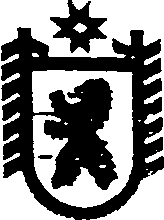 Республика КарелияАДМИНИСТРАЦИЯ СЕГЕЖСКОГО МУНИЦИПАЛЬНОГО РАЙОНАПОСТАНОВЛЕНИЕот  23  августа  2016 года  №  753 СегежаОб утверждении Схемы размещения рекламных конструкцийна территории Сегежского муниципального района	В соответствии со статьей 19 Федерального закона от 13.03.2006  №38-ФЗ «О рекламе», постановлением Правительства Республики Карелия от 06.06.2014 № 176-П «О порядке предварительного согласования схемы размещения рекламных конструкций и вносимых в нее изменений с уполномоченным органом исполнительной власти Республики Карелия» администрация Сегежского муниципального района                    п о с т а н о в л я е т:1. Утвердить прилагаемую Схему размещения рекламных конструкций на территории Сегежского муниципального района.2. Обнародовать настоящее постановление путем размещения в газете «Доверие» объявления о его принятии с указанием места и времени возможного ознакомления с ним, а также путем размещения официального текста настоящего постановления в информационно-телекоммуникационной сети «Интернет» на официальном сайте администрации Сегежского муниципального района http://home.onego.ru/~segadmin.3. Настоящее Постановление вступает в силу с даты его официального обнародования.4. Контроль за исполнением настоящего постановления возложить на начальника отдела строительства и жилищно-коммунального хозяйства администрации                         Ю.В. Шульговича.              Глава администрацииСегежского муниципального района                                                                   И.П.ВекслерРазослать: в дело, отдел СиЖКХ.                                                                                 УТВЕРЖДЕНА                                                                                  постановлением  администрации                                                                                       Сегежского  муниципального района                                                                         от  23 августа 2016 г. №   753СХЕМА РАЗМЕЩЕНИЯ РЕКЛАМНЫХ КОНСТРУКЦИЙ НА ТЕРРИТОРИИ СЕГЕЖСКОГО МУНИЦИПАЛЬНОГО РАЙОНАг. Сегежа2016 г.                                   ПОЯСНИТЕЛЬНАЯ ЗАПИСКАк постановлению  администрации    Сегежского  муниципального района                                              от  23 августа 2016 г. № 753«Об утверждении схемы размещения рекламных конструкцийна территории Сегежского муниципального района»Раздел 1. Общие положенияНастоящие Требования к размещению рекламных конструкций на территории Сегежского муниципального района разработаны в целях обеспечения прав и законных интересов физических и юридических лиц в сфере распространения наружной рекламы.1.2. Схема размещения рекламных конструкций (далее – Схема)  определяет места размещения рекламных конструкций, типы и виды рекламных конструкций, установка которых допускается на данных местах.	1.3. Схема разработана на основе документов территориального планирования и призвана обеспечить соблюдение внешнего архитектурного облика сложившейся застройки населенных пунктов Сегежского муниципального района, градостроительных норм, а также требований безопасности. Рекламные конструкции могут быть размещены в зонах мест отдыха общего пользования, застройки многоэтажными жилыми домами, общественного и коммерческого назначения, коммунально-складского назначения.1.4. В Схему включены рекламные конструкции, размещенные на зданиях или ином недвижимом имуществе.1.5. Все рекламные конструкции, предусмотренные в Схеме, как на земельных участках, так и на зданиях, расположены вне границ территорий и зон охраны объектов культурного наследия народов Российской Федерации.Раздел 2. Термины и понятия2.1. В Требованиях используются следующие термины и определения:1) рекламная поверхность (информационное поле рекламной конструкции) – часть рекламной конструкции, непосредственно предназначенная для размещения наружной рекламы.2) рекламные конструкции – щиты, стенды, электронные табло и иные технические средства стабильного территориального размещения, монтируемые и располагаемые на фасадах, крышах и иных конструктивных элементах зданий, строений, сооружений или вне их.2.2. Стационарные рекламные конструкции – конструкции прочно связанные с землей, зданиями, строениями и сооружениями и иными объектами недвижимого имущества, и не предназначенные для перемещения.2.3. Виды стационарных рекламных конструкций.По площади информационного поля одной рекламной поверхности щитовые установки подразделяются на следующие виды:малого формата (до 4,5 кв. м включительно);среднего формата (от 4,5 до 10 кв. м включительно);большого формата (более 10 и до 18 кв. м включительно);сверхбольшого формата (более 18 кв. м).2.4. Типы рекламных конструкций:а) щитовые установки – отдельно стоящие на земле рекламные конструкции, состоящие из фундамента, стойки, каркаса и рекламной поверхности с подсветкой. По способу отображения рекламной информации выделяются следующие щитовые установки:билборд – щитовая установка, визуальная поверхность которой является статичной (реклама закреплена на щите). Бывают односторонние, двухсторонние, трехсторонние, четырехсторонние;призматрон – щитовая установка, визуальная поверхность которой может изменяться, благодаря тому, что состоит из трёхгранных поворачивающихся призм. Через заданный промежуток времени призмы поворачиваются вокруг своей оси, демонстрируя по очереди каждую из трёх граней;ситиборд (роллер) – щитовая установка, визуальная поверхность которой, состоит из нескольких рекламных постеров, которые динамически меняются с помощью специального механизма протяжки;б) сити-форматы – отдельно стоящие рекламные конструкции, стенки павильонов ожидания транспорта, представляющие собой световой короб с внутренней подсветкой с двумя рекламными поверхностями;  в) статичные пиллары – тумба с внутренней подсветкой с двумя либо более рекламными поверхностями;г) электронные экраны (видео-пиллары) – рекламные конструкции, предназначенные для воспроизведения изображения на плоскости экрана за счет светоизлучения светодиодов, ламп, иных источников света или светоотражающих элементов;д) настенные панно — средства наружной рекламы и информации, размещаемые на плоскости стен зданий и сооружений в виде конструкции, состоящей из элементов крепления, каркаса и информационного поля.2.5. Временные рекламные конструкции – конструкции, срок размещения которых обусловлен их функциональным назначением и местом установки (строительные сетки, ограждения строительных площадок, мест сезонной и ярмарочной торговли и иных подобных мест, другие аналогичные технические средства) и составляет не более чем двенадцать месяцев.Раздел 3. Требования к размещению рекламных конструкций 3.1. При размещении рекламных конструкций необходимо соблюдать следующие требования:1) упорядоченное размещение рекламных конструкций относительно основных архитектурно-планировочных элементов и относительно друг друга;2) рациональная  группировка и рассредоточение рекламных конструкций на основе пространственного ритма, принципа парности, единства вида; 3) недопустимость нарушения рекламными конструкциями, размещаемыми на конструктивных элементах зданий и сооружений, архитектурного и художественного облика здания, сооружения, создания помехи для очистки кровель от снега и льда;4) недопустимость несоблюдения правил, установленных в ГОСТ Р 52044-2003 «Наружная реклама на автодорогах и территориях городских и сельских поселений».3.2. Схема обязательна для размещения рекламных конструкций на любых земельных участках (независимо от форм собственности), а также на зданиях или ином недвижимом имуществе, находящихся в муниципальной собственности. 3.3. Торги на право заключения договора на установку и эксплуатацию рекламных конструкций на муниципальном объекте недвижимости должны проводиться только в отношении тех рекламных конструкций, которые предусмотрены в Схеме (часть 5.1 статьи 19 Федерального Закона «О рекламе»). 3.4. Выдача разрешения на установку и эксплуатацию рекламной конструкции, не включенную в Схему,  не допускается.3.5. Рекламные конструкции размещаются на зданиях города Сегежи, а также  вдоль автомобильных дорог. Тип рекламной конструкции может быть изменен после согласования с администрацией Сегежского муниципального района.3.6. Щитовые установки должны соответствовать следующим требованиям: а) фундаменты отдельно стоящих щитовых установок не должны выступать над уровнем земли, в исключительных случаях может применяться тип незаглубляемого фундамента (в этом случае фундамент должен быть облицован декоративным камнем); б) щитовые установки выполняются, как правило, в двустороннем варианте. Щитовые установки, выполненные в одностороннем варианте, должны иметь декоративно оформленную (обшитую и окрашенную) обратную сторону; в) нижний край рекламного щита или крепящих его конструкций должны располагаться на высоте не менее  от поверхности земли; г) рекламная щитовая конструкция обязательно должна быть подсвечена в ночное время суток;д) все рекламные конструкции должны быть выполнены в цветах ral 7045 (серый) или   ral  5002 (серый).Раздел 4. Ограничения по размещению рекламных конструкций4.1. Не допускается размещение рекламных конструкций на культовых зданиях, объектах культурного наследия федерального, республиканского и муниципального значения.4.2. Не допускается размещение перетяжек, транспарантов-перетяжек на деревьях.4.3. Не допускается размещение рекламных конструкций на стационарных оградах архитектурных ансамблей, парков, скверов, за исключением случаев, когда место размещения рекламы предусмотрено проектом такой ограды.4.4. Не допускается размещение рекламных конструкций, при котором перекрываются перспективы улиц (проспектов), обзор объектов культурного наследия, культовых зданий.4.5. Не допускается размещение рекламных конструкций на земельных участках и домах, находящихся в частной собственности.Раздел 5. Переходные положения5.1. Требования к территориальному размещению рекламных конструкций распространяются на рекламные конструкции, размещенные до вступления в силу Схемы.5.2. Рекламные конструкции, установленные, до утверждения Схемы, и не соответствующие ее требованиям, эксплуатируются до окончания срока действия разрешения на установку  этих рекламных конструкций. По окончании срока действия договора данные рекламные конструкции должны быть демонтированы на основании предписания администрации Сегежского муниципального района.ИЕСхема размещения рекламных конструкций на территории Сегежского  муниципального района_______________________________№ места РКАдрес места установки и эксплуатации рекламной конструкциитип и вид  рекламной конструкции№ кар-тыразмер, ммплощадь, кв.м.форма собственности недвижимого имущества, земельный участок,(кадастровый номер при наличии), зданиеРК № 1Российская Федерация, Республика Карелия, Сегежский район, г. Сегежа, Волдозерское шоссе, у ГУП "Мост щитовая установка, стационарная рекламная конструкция большого формата14500*3000*600018государственная собственность на земельный участок не разграничена, 10:06:0011101:9РК № 2Российская Федерация, Республика Карелия, Сегежский район, г. Сегежа, Волдозерское шоссе щитовая установка, стационарная рекламная конструкция большого формата27000*3000*600018государственная собственность на земельный участок не разграничена10:06:0010403:9РК № 3Российская Федерация, Республика Карелия, Сегежский район, г. Сегежа, напротив дома  № 15 по ул. Строителейщитовая установка, стационарная рекламная конструкция большого формата37500*3000*600018государственная собственность на земельный участок не разграничена10:06:0010503:19РК № 4Российская Федерация, Республика Карелия, Сегежский район, г. Сегежа, ул. Антикайнена, у дома № 15щитовая установка, стационарная рекламная конструкция большого формата44500*3000*600018государственная собственность на земельный участок не разграничена, в центральной части кадастрового квартала 10:06:0010503РК № 5Российская Федерация, Республика Карелия, Сегежский район, г. Сегежа, ул. Антикайнена, у дома № 10щитовая установка, стационарная рекламная конструкция большого формата54500*3000*600018государственная собственность на земельный участок не разграничена, в центральной части кадастрового квартала 10:06:0010507РК № 6Российская Федерация, Республика Карелия, Сегежский район, г. Сегежа, ул. Солунина, у дома № 1щитовая установка, стационарная рекламная конструкция большого формата64500*3000*600018государственная собственность на земельный участок не разграничена10:06:0010503:19РК № 7Российская Федерация, Республика Карелия, Сегежский район, г. Сегежа, пересечение                  ул. Солунина и пр. Бумажниковщитовая установка, стационарная рекламная конструкция большого формата74500*3000*600018государственная собственность на земельный участок не разграничена10:06:0010507:386РК № 8Российская Федерация, Республика Карелия, Сегежский район, г. Сегежа, ул. Солунина, у автоцентраПилон, логотип LADA83650*14705,4государственная собственность на земельный участок не разграничена, в восточной части кадастрового квартала 10:06:0011102РК № 9Российская Федерация, Республика Карелия, Сегежский район, г. Сегежа, напротив ТЦ "Радуга"щитовая установка, стационарная рекламная конструкция большого формата94500*3000*600018государственная собственность на земельный участок не разграничена, в северной  части кадастрового квартала 10:06:0010603РК № 10Российская Федерация, Республика Карелия, Сегежский район, г. Сегежа, Надвоицкое шоссещитовая установка, стационарная рекламная конструкция большого формата104500*3000*600018государственная собственность на земельный участок не разграничена10:06:0010406:5РК № 11Российская Федерация, Республика Карелия, Сегежский район, г. Сегежа, Надвоицкое шоссе, у АЗС "ТНК"щитовая установка, стационарная рекламная конструкция большого формата114500*3000*600018государственная собственность на земельный участок не разграничена10:06:0010405:18РК № 12Российская Федерация, Республика Карелия, Сегежский район, г. Сегежа, подъем на путепровод (со стороны дома № 1 по б. Советов)щитовая установка, стационарная рекламная конструкция большого формата124500*3000*600018государственная собственность на земельный участок не разграничена10:06:0010508:5РК № 13Российская Федерация, Республика Карелия, Сегежский район, г. Сегежа, подъем на путепровод  (со стороны магазина "Волна")щитовая установка, стационарная рекламная конструкция большого формата134500*3000*600018государственная собственность на земельный участок не разграничена10:06:0010508:15РК № 14Российская Федерация, Республика Карелия, Сегежский район, г. Сегежа, перекресток у светофора по ул. Ленина2 щитовые установки, стационарные рекламные конструкции большого формата144500*3000*6000два по 18 каждыйгосударственная собственность на земельный участок не разграничена10:06:0010715:5РК № 15Российская Федерация, Республика Карелия, Сегежский район, г. Сегежа, перекресток у светофора напротив дома № 12 по ул. Ленинащитовая установка, стационарная рекламная конструкция большого формата154500*3000*600018государственная собственность на земельный участок не разграничена10:06:0010716:3РК № 16Российская Федерация, Республика Карелия, Сегежский район, г. Сегежа, на стене здания по б. Советов, 5а (бывший магазин "Мария")рекламная конструкция на здании магазина в виде настенного панно163000*6000 (два баннера)два баннера по 18 кв.м.собственность  - ООО «Бонго»,  кадастровый номер здания 10:06:0010507:16РК № 17Российская Федерация, Республика Карелия, Сегежский район, г. Сегежа, на стене здания по б. Советов, 5 (со стороны б. Советов)рекламная конструкция на здании магазина в виде настенного панно173000*600018собственность  - Арешкина Елена Анатольевна, кадастровый номер здания10:06:0010507:47РК № 18Российская Федерация, Республика Карелия, Сегежский район, г. Сегежа, на стене здания по б. Советов, 5 (со стороны ул. Антикайнена)рекламная конструкция на здании магазина в виде настенного панно183000*600018собственность  - Арешкина Елена Анатольевна, кадастровый номер здания10:06:0010507:47 РК № 19Российская Федерация, Республика Карелия, Сегежский район, г. Сегежа, пересечение улиц Калинина и Заводскойщитовая установка, стационарная рекламная конструкция небольшого формата194500*3000*200018государственная собственность на земельный участок не разграничена, в западной части кадастрового квартала 10:06:0011402РК № 20Российская Федерация, Республика Карелия, Сегежский район,  г. Сегежа, Волдозерское шоссещитовая установка, стационарная рекламная конструкция большого формата204500*300*600018государственная собственность на земельный участок не разграничена, в северной части кадастрового квартала 10:06:0010501